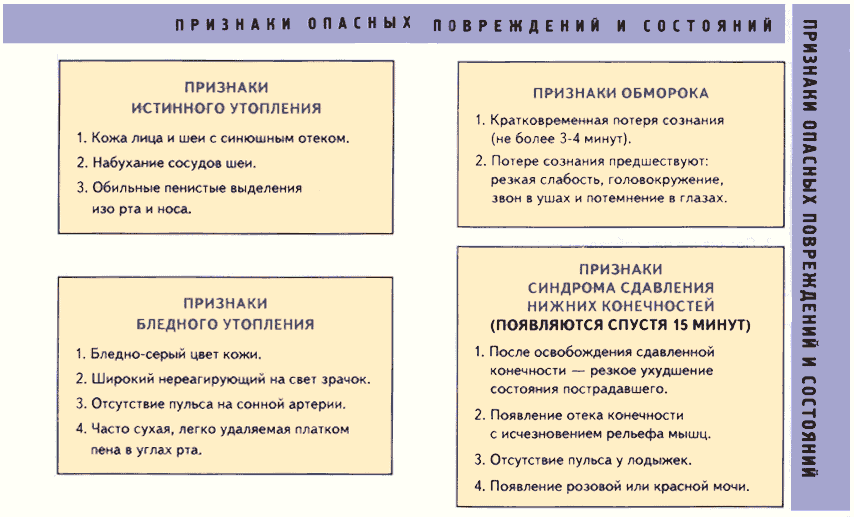 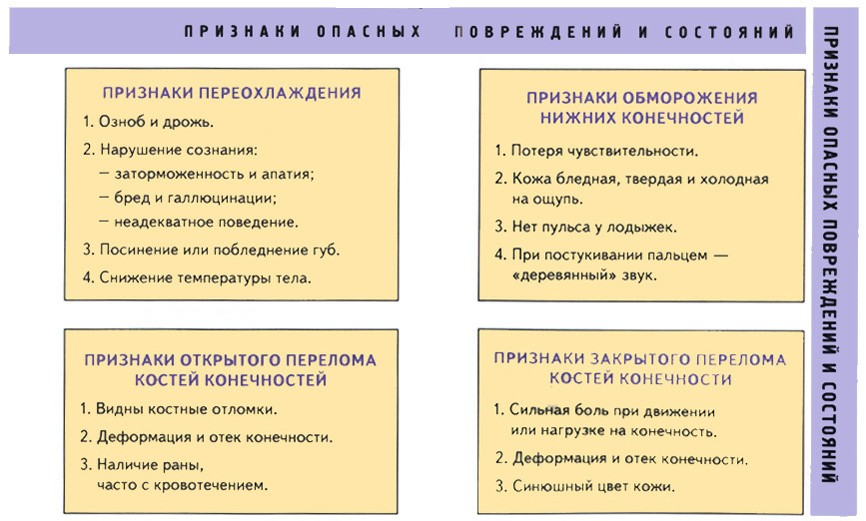 Именной лист работника(заполняется работодателем перед выдачей настоящей инструкции работнику)_________________________________________________________ Фамилия, И.О. работника _________________________________________________________ Место работы _________________________________________________________ Цех, подразделение, отдел _________________________________________________________ Профессия (должность) ________________________________________________________ Группа крови, резус-фактор (Rh) _______________________________________________________      Противопоказанные лекарственные препараты Телефоны_________________________________________________________          Скорая помощь_________________________________________________________    Пожарная охрана (организации, города) _________________________________________________________      Медицинский пункт организации _________________________________________________________      Непосредственный руководитель работника _________________________________________________________     Дежурный инженер организации________________________________________________________     Служба охраны труда организацииI. Общая часть Инструкция разработана по техническому заданию Департамента условий и охраны труда Министерства труда и социального развития Российской Федерации. Инструкция утверждена Департаментом научно-исследовательских и образовательных медицинских учреждений Министерства здравоохранения РФ и рекомендована для подготовки лиц, не имеющих медицинского образования, но обязанных уметь оказывать первую неотложную медицинскую помощь. Инструкция является именным личным нормативным документом для каждого работника и должна постоянно находиться у него. Каждый работник, получивший настоящую инструкцию, обязан знать ее содержание и уметь применять при необходимости в любой обстановке. Знание инструкции и навыки ее применения ежегодно подтверждаются экзаменом.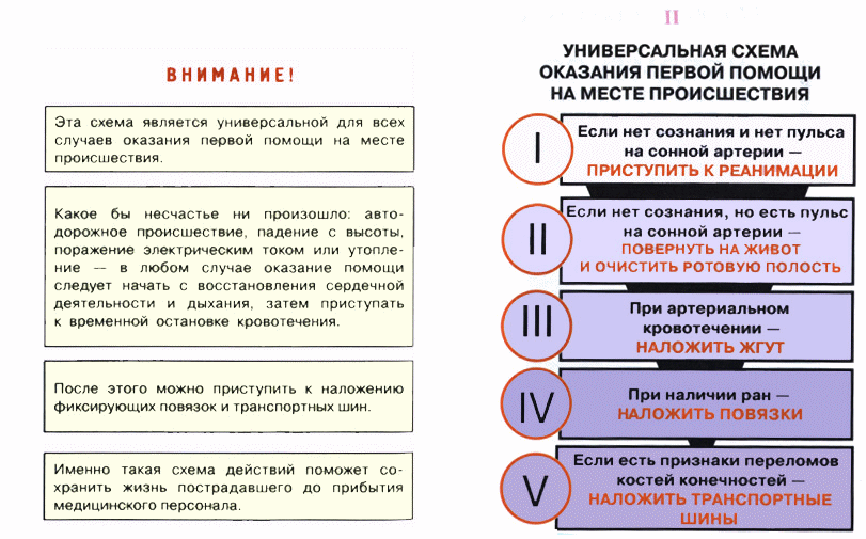 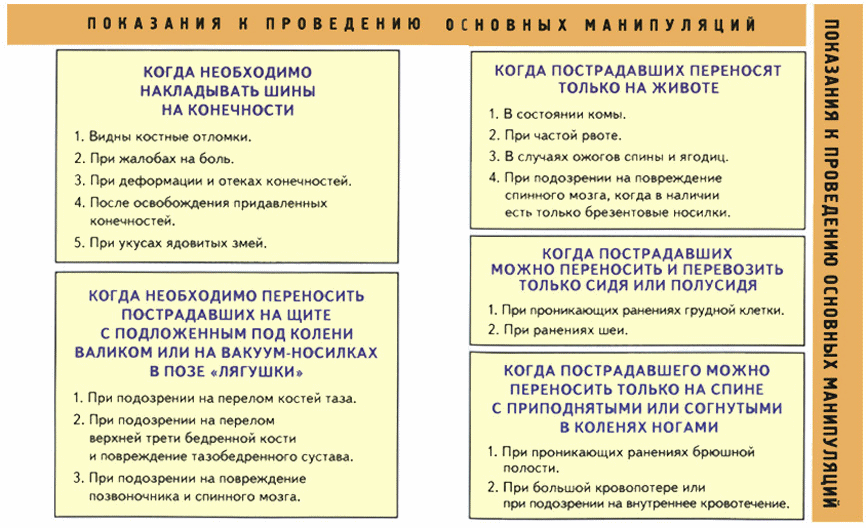 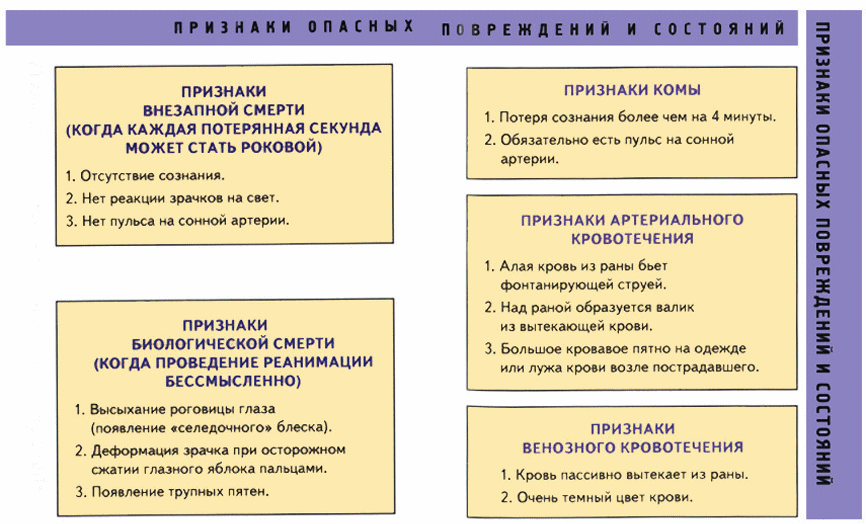 